Les badges de Lowco(plus d’info sur www.lowco.org)Notre mode de vie impacte directement la société et l’environnement dans lesquels nous vivons. Malheureusement, même lorsque nous souhaitons adopter un mode de vie plus durable, il est difficile de savoir comment agir. Lowco asbl propose un réseau de petites entreprises locales qui se développent dans le respect de l’humain et de l’environnement.En permettant à chacun de mieux comprendre nos enjeux durables, les badges de Lowco aident à réinjecter du sens dans notre vie quotidienne.Pour éviter les déchets d’emballage ;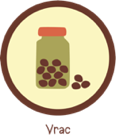  Pour éviter de produire ce qui est déjà disponible ;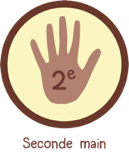 Parce que la Nature n’en produit pas ;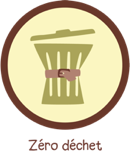 Pour revaloriser les déchets qu’on ne peut s’empêcher de produire ;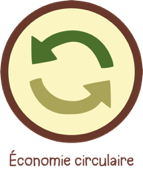 Pour une économie à taille humaine qui valorise le savoir-faire et la diversité ;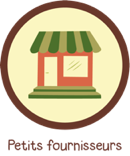 Parce que chacun mérite de travailler dignement ;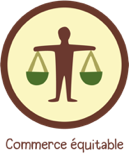 Pour consommer des produits sains pour soi et pour l’environnement ;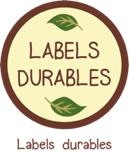 Parce que réduire les intermédiaires et recréer du lien ;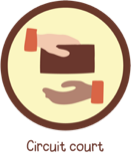 Parce que respecter la Nature, c’est la comprendre et l’imiter ;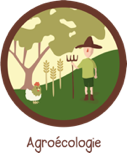 Pour relocaliser la production de matières premières ;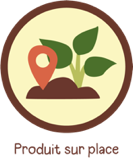 Pour relocaliser les savoir-faire et créer des emplois porteurs d’avenir ;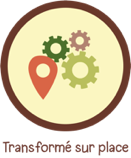 Pour augmenter les échanges au sein d’un même bassin économique et favoriser l’emploi de sa région.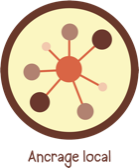 Lowco est un réseau participatif. L’information disponible sur les profils d’entreprises a été créée soit en auto-évaluation par les entreprises, soit en garantie citoyenne. La garantie citoyenne est assurée par des citoyens ambassadeurs de Lowco à l’issue d’une visite de soutien d’une entreprise.Soyons le changement ! Vivons à l'ère locale !Bouton : « Plus d’infos sur les Badges »Obtention des badgesPour qu’une entreprise obtienne un badge elle doit obtenir un score supérieur à la moitié du meilleur score pour son secteur d’activité. Par exemple, une épicerie dont 51% de l’offre est en vrac pourra obtenir le badge « vrac » si le score de la meilleure épicerie est de 100%. Les seuils sont définis pour chaque secteur d’activité afin de correspondre à des réalités différentes. Pour que tout le monde s’y retrouve, les badges sont basés sur des indicateurs facilement observables comme l’offre de produits, l’approvisionnement et les démarches de l’entreprise.Petits Fournisseurs – Circuits Courts – Ancrage LocalLes petits fournisseurs sont les petites entreprises de moins de 20 employés (sous-traitants compris) qui fournissent une entreprise, sans considérer le nombre d’intermédiaires entre cette entreprise et le petit fournisseur, ni la distance qui les sépare. Indicateur : l’approvisionnement. Les circuits courts s’intéressent au nombre d’intermédiaire entre une entreprise et son fournisseur. Indépendamment de la taille et de la distance à laquelle se trouve ce dernier. Dans un circuit court, il y a maximum un intermédiaire entre le producteur de matière première et le consommateur final. Indicateur : l’offre de produits. L’ancrage local quant à lui, met en avant les synergies que développe une entreprise avec d’autres entreprise au niveau local. C’est donc la distance qui sépare une entreprise de ses fournisseurs et clients professionnels qui nous intéresse ici. La notion de localité dépend de chaque secteur d’activité. Ces trois badges mettent en avant trois aspects du lien entre une entreprise et ses fournisseurs. Produit sur place – Transformé sur placeCes deux badges reflètent deux types de production que l’on peut retrouver dans une entreprise. D’une part, la production de matière première avec Produit sur place et d’autre part, le changement de forme d’un produit brut en un produit fini avec Transformé sur place. Indicateur : l’offre de produits.Vrac – Zéro déchetsLà encore, nous avons deux faces d’une même pièce, celle de la réduction des déchets. Le badge Vrac concerne la vente, par une entreprise, de produits non emballés qui évitent ainsi aux clients de générer des déchets (Indicateur : l’offre de produits). Le badge Zéro Déchet s’intéresse aux stratégies que l’entreprise met en place pour réduire ses déchets (Indicateur : démarches de l’entreprise). Commerce Équitable – Labels Durables – AgroécologieLes badges Commerce Équitable et Labels Durables s’intéresse aux labels et certifications des produits vendus par une entreprise. Avec Commerce Équitable, on prend en compte toute la labélisation « fair trade » tandis qu’avec Labels Durables, ce sont toutes les certifications de types « bio » qui entrent en ligne de compte. L’indicateur utilisé pour ces bades est l’offre de produits. Le badge Agroécologie s’intéresse aux pratiques de production agricoles qui vont parfois plus loin que les labels dans le respect de l’environnement et de l’humain. L’indicateur utilisé est la démarche de l’entreprise. Économie Circulaire – Seconde Main Ces deux badges mettent en avant des pratiques qui valorisent la réduction de déchets. Cependant, la Seconde Main consiste à revendre des produits en relativement bon état, tandis que dans l’Économie Circulaire il y a une véritable (re)valorisation d’un déchet par sa transformation en un nouveau produit. L’indicateur pour Seconde Main est l’offre de produit, celui d’Economie Circulaire est l’approvisionnement.Bouton : « Testez votre compréhension des badges »Testez vos connaissances avec le QCM des badges. 